                                                                                              Подготовила: учитель физической культуры                                                                           МБОУ «Гимназия №3» г. Королёва Московской области,                                                                                                             высшей квалификационной категории                                                                                                                                                       Гальянова Н.И.Спортивный праздник  для 6-ых классов«По ступенькам ГТО»Цели и задачи: популяризация физической культуры и движения ГТО, формирование умения применять практические умения и навыки, полученные на уроках, в соревновании; совершенствование развития физических качеств посредством эстафет; воспитание коллективизма, чувства товарищества, взаимовыручки; привитие любви к систематическим занятиям физической культурой; пропаганда здорового образа жизни и спорта, как альтернатива негативным привычкам, выявление талантливых детей для формирования группы участников спортивных муниципальных и др. соревнований. Участники: учащиеся 6-ых классов.Место и время проведения: спортивный зал школы, вторая половина дня.Оборудование:    конусы, гимнастические палки, мячи набивные, волейбольные, обручи, секундомер, ватман-заготовка, конверт, где кубики из самоклеящейся бумаги 5х5.        Каждая команда готовит спортивную форму, отличительный знак, эмблему, ватман – заготовку, группу поддержки, координатора (родитель, старшеклассник, классный руководитель), фоторепортеров.                                                     Ход праздника.Ведущий: "Готов к труду и обороне!" -Когда-то знала вся страна.И на огромном стадионеБыла победа так трудна!Ведущий:             Приветствуем сегодня на нашем празднике «По ступенькам ГТО» всех, всех, всех кто любит спорт, физическую культуру, ведет здоровый образ жизни и уверенно поднимается по ступенькам ГТО!!! Участники мероприятия мальчишки и девчонки 6-х классов, их координаторы, болельщики – все чуткие, добрые и неравнодушные к спорту люди. А наши судьи – ребята из Совета школы, председатель судейской коллегии: _____________________________________________________________________ Представление жюри:_________________________________________________Ведущий:Расскажу вам для чегоСдаём мы нормы ГТО:Чтоб здоровье укреплять,Патриотами чтоб стать.Нужно ведь спортивным быть,Чтоб Россию защитить!Чтоб спортсменов стало много,Чтобы жили люди долго,Чтобы знал и стар, и млад,Что здоровье – это клад!И посмотрим - кто кого!Все на сдачу ГТО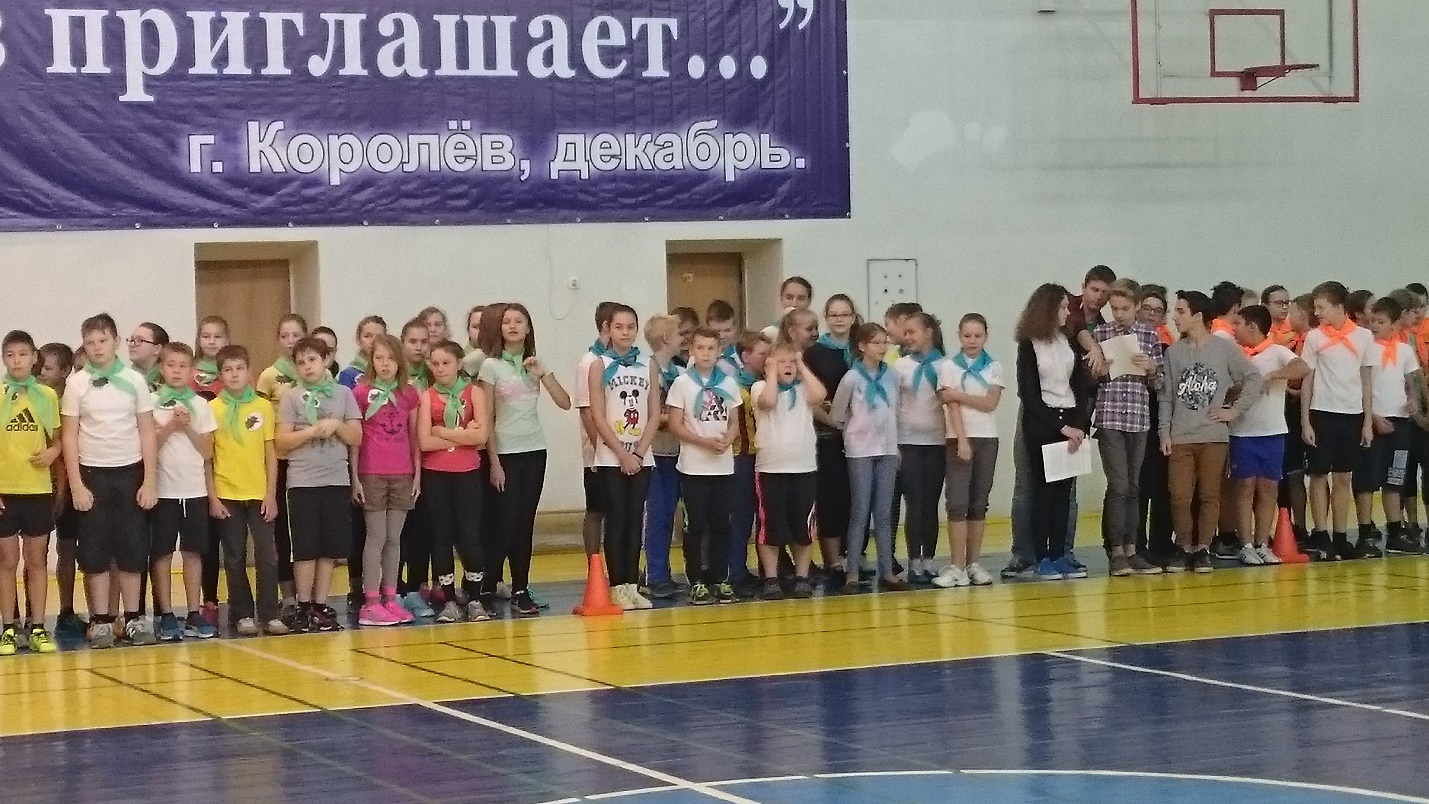 Ведущий:          И мы начинаем наше восхождение на ступеньку 3 уровня.         Нет ничего важней здоровья:         В здоровом теле ум здоров.         Сдавайте нормы ГТО все,         Забудете про докторов.Представление команд. Визитная карточка. Название, девиз (кричалка, танец, пирамида, акробатическая связка, спортивный флэш-моб) Участвует вся команда. Учитывается слаженность, командный дух. 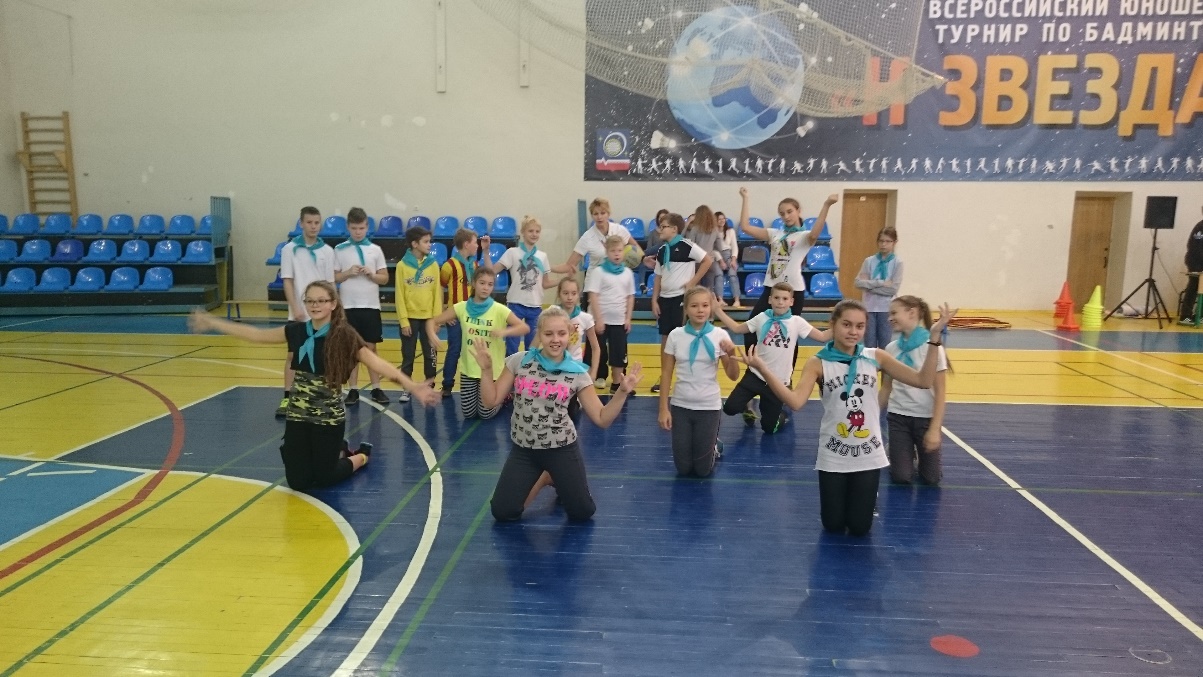 После выступления класса, каждый капитан остается с ведущим. Читают стихи.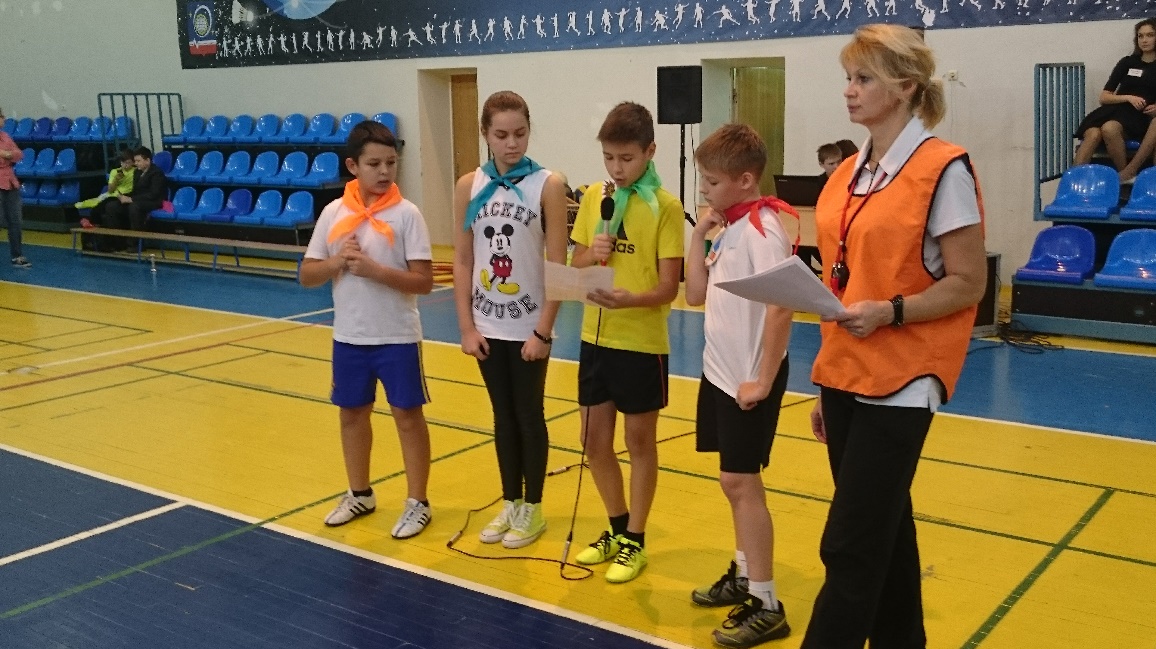 Меддопуск. Координатор команды (тренер) получает конверт с заданием. По свистку команда отвечает на вопросы в задании и по окончанию поднимают руки вверх, сдав конверт. Участвует вся команда. Учитывается время и кол-во правильных ответов.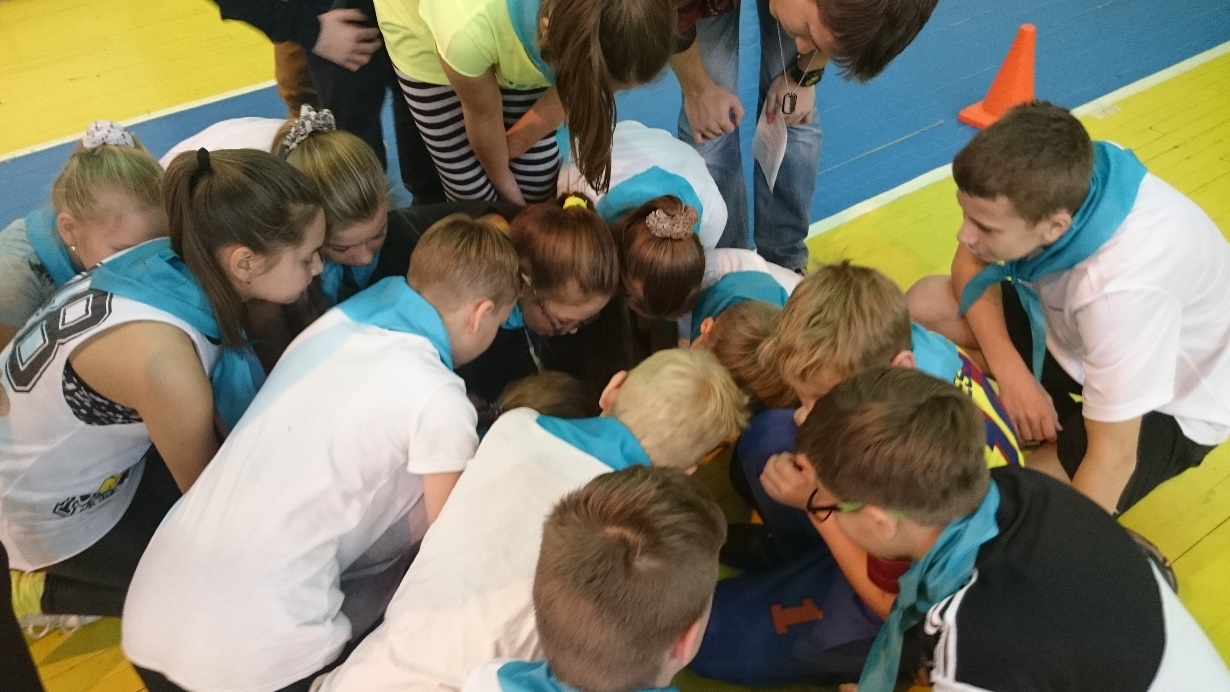 Регистрация. Капитан команды получает шифр, из которого надо сложить ваш индификационный код на «формате-сайте» вашего класса по схеме алгоритму. (ГТО – 6 А) Участвует вся команда. Код складывается из квадратиков самоклеящейся бумаги. По одному квадратику берут и бегут  по очереди к своему ватману-заготовке и выкладывают буквы.  На ватмане нарисованы: название команды, девиз и картинки спортивной тематики. Учитывается время и правильно выполненный алгоритм. Ошибки: не соблюдение очередности, заступ за стартовую линию.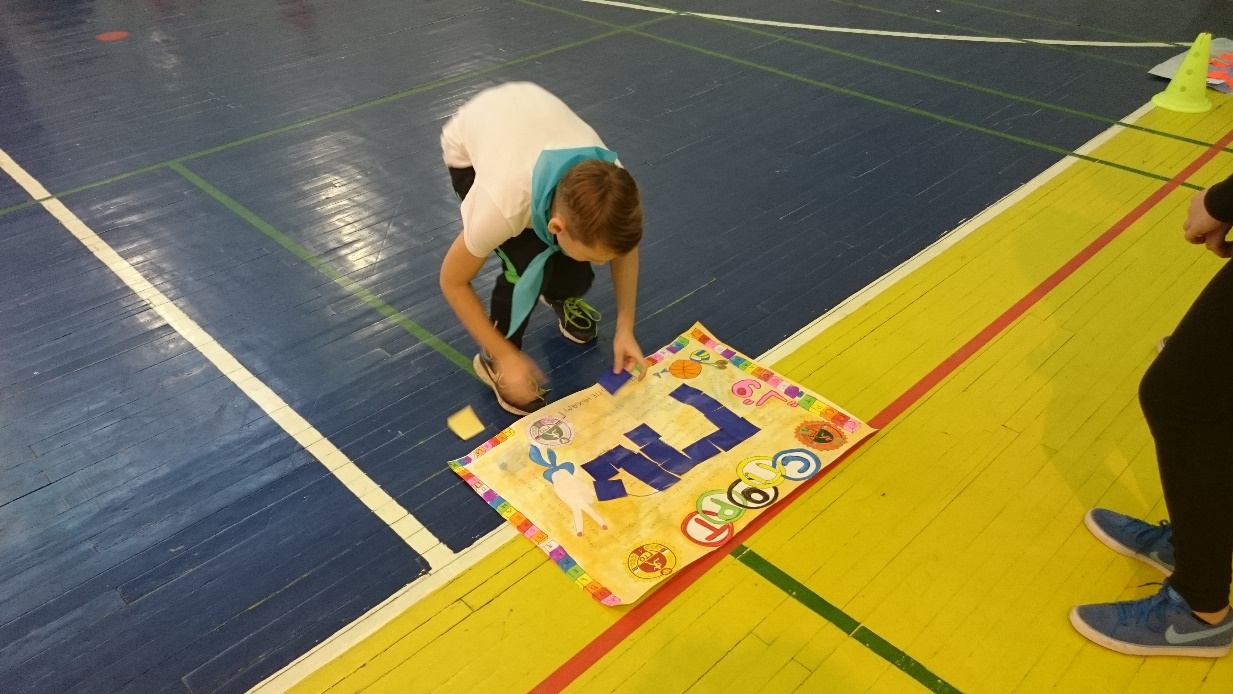  Веселый челночок. Бежит первый игрок, оббегает конус, бежит обратно, берет игрока и добегает до конуса. Второй игрок оббегает конус и бежит за третьим, а первый остается за конусом. И т.д. Последний игрок возвращается обратно и приходит к своей команде. Участвует 10 человек. Учитывается скорость, правильность выполнения. Ошибки: расцепленные руки, заступ  за линию старта. Ведущий:             Спорт не любит ленивых,           Того, кто хилый и больной.            А любит он здоровых, сильных,             Кто нормы ГТО сдаёт.Классная растяжка. По свистку ребята один за другим становятся боком (нога к ноге) к движению, удерживая друг друга за руки, чтоб не упасть. Выстраиваются все пока не коснется цепочка конуса. После касания, первый из цепочки оббегает конус и касается второго, после чего бежит к стартовой линии, второй также выполняет эстафету и  так все по очереди. Участвует 6 человек. Учитывается скорость, сцепленная цепочка, обязательное оббегание конуса по очереди.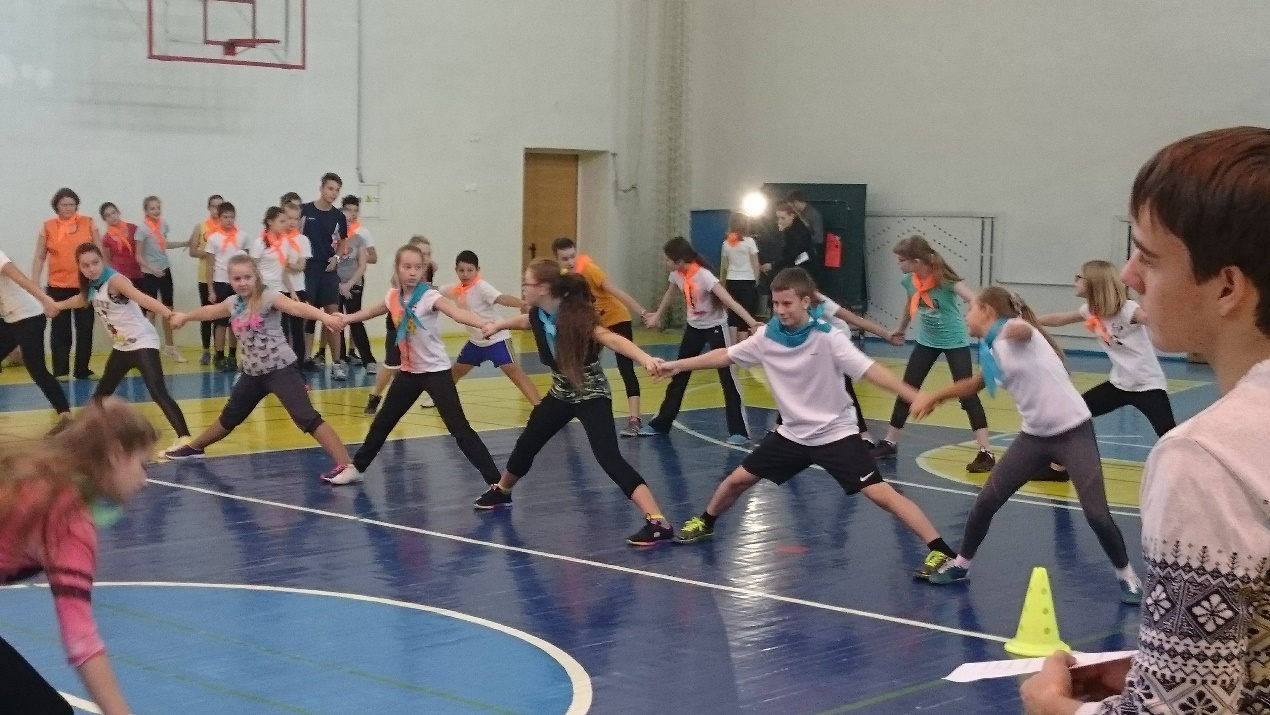 Прессинг. Участники садятся друг за другом (с согнутыми ногами), кроме первого. Он садится лицом к команде и по команде начинает качать пресс – 5 раз, далее тот, кто держал ноги разворачивается кругом и начинает качать пресс – 5 раз и т.д. Последний не разворачивается. Участвует 8 человек. Учитывается время, кол-во упражнений и правильность выполнения. Ошибки: руки не за головой, нет касание лопатками пола.Быстро-быстро -коромысло. Двое участников держат гимнастическую палку, а на ней удерживается третий участник и опирается на согнутые ноги. Им надо пройти дистанцию до конуса, обойти и вернуться обратно. Участвует  четверо (двое держат, один в висе перебирает ногами, один сзади для подстраховки) Учитывается: время. Ошибки: не об бегание конуса, человек на перекладине не в висе.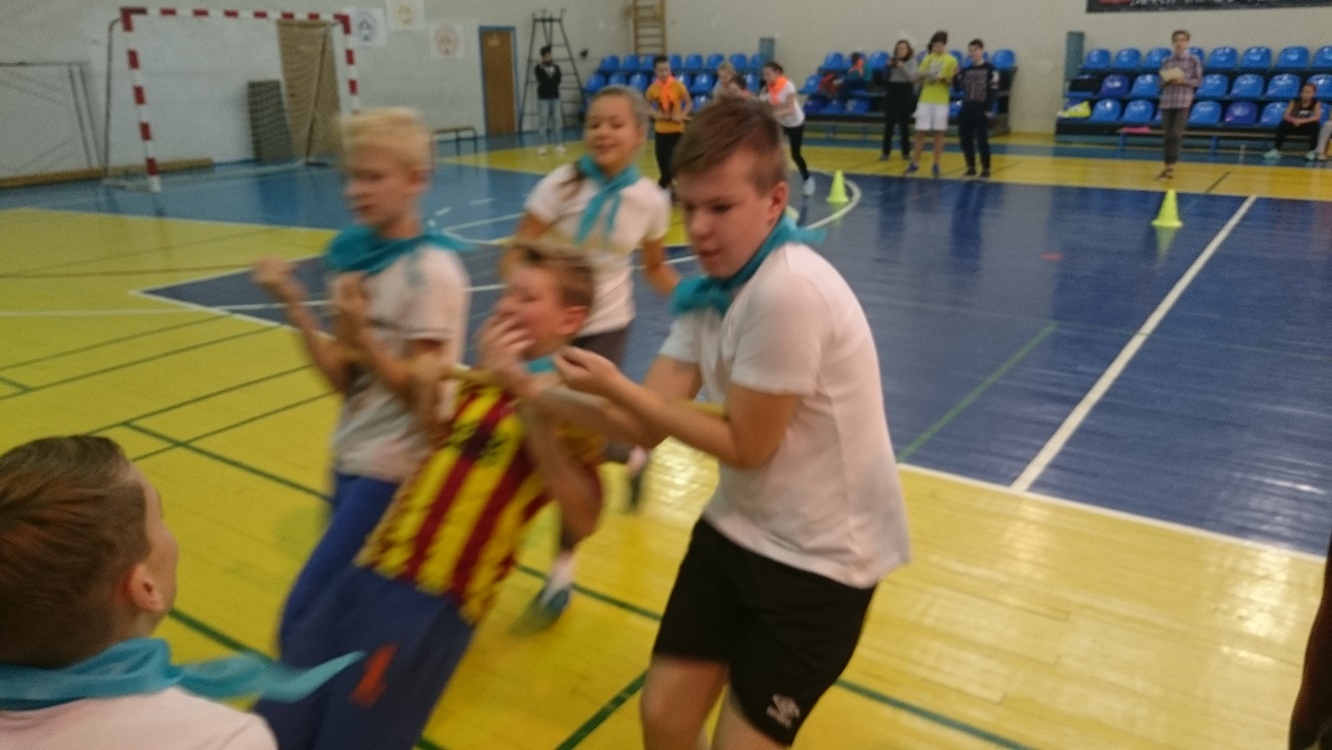 Стрелок. Набивной мяч (1кг) нужно закатить в обруч от стартовой линии. Их всего два и дается 2 волейбольных, чтоб подбить набивной мяч. Участвует 2 метателя (с набивными мячами), 2 добивальщика ( с противоположных сторон). Дается время 2 минуты. Ошибки: заступ за стартовую линию, касание мячей руками, ногами.Пока жюри подводит итоги. Ведущий: Советы будущему чемпиону           Чтоб быть здоровым, сильным, смелымСо спортом ты дружи, мой друг!С утра пораньше встань и сделайЗарядку в стиле «хула-хуп»!Облейся ты водой холодной,Чтоб организм набрался сил!           И целый день веселый, бодрыйТы людям радость приносил!Займись-ка бегом ты умело,На лыжи встань, коньки надень!     Ты будешь занят нужным делом,Не будет времени на лень!И ежедневно, к новой целиСтремись уверенно вперед!     Чтоб стал ты в каждом спорте первым,     И знай, победа тебя ждет!!!Ведущий: А теперь итог нашего мероприятия. Слово предоставляется председателю судейской коллегии. Грамотой за успешное восхождение на третью ступень ГТО награждается каждая команда с набранным количеством баллов.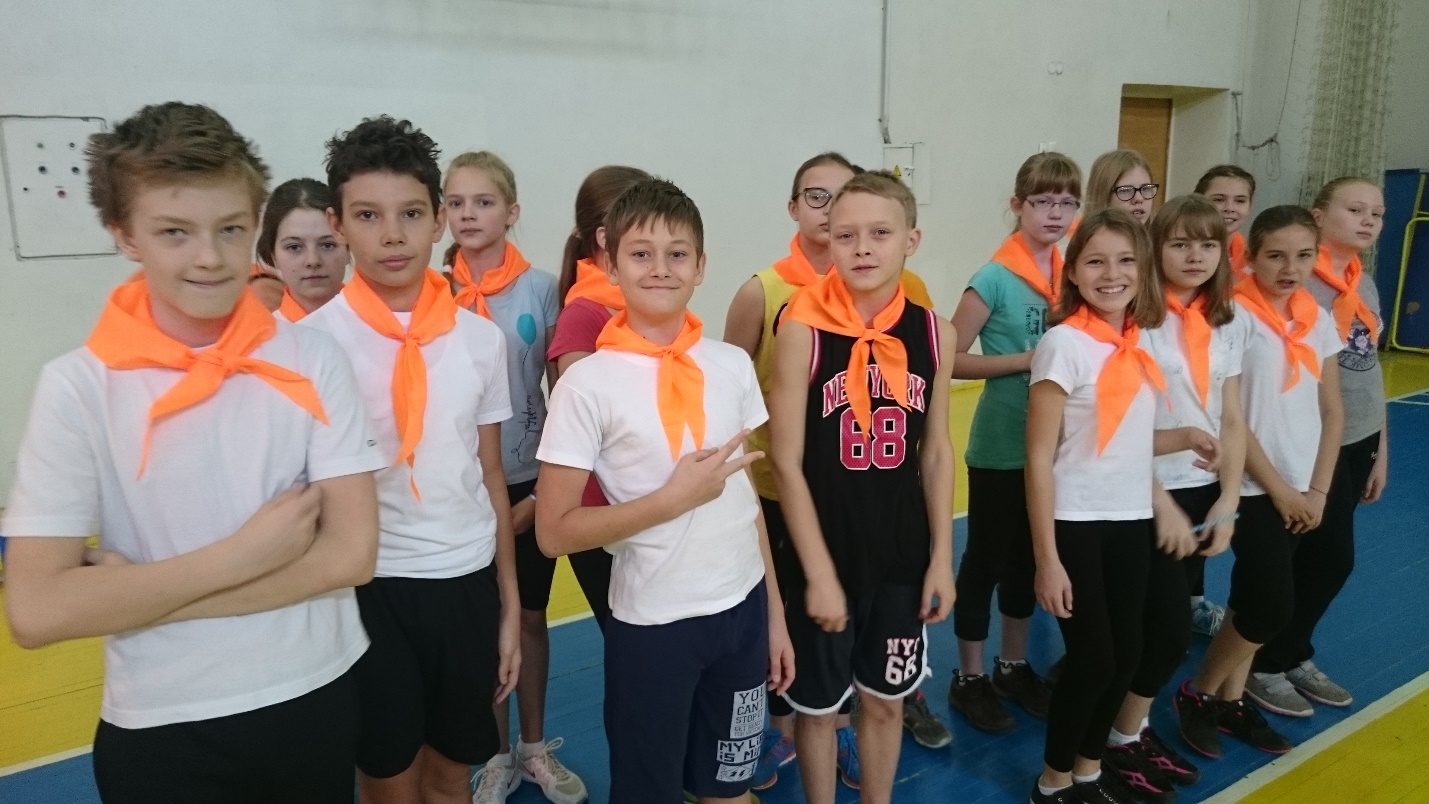 Использованная литература: Техника безопасности на занятиях физической культурой и спортом Г. И. Погадаев. ТаблицаФизическая культура. 5–6 классы. Учебник Г. И. Погадаев.Физическая культура. 5–9 классы. Рабочие программыФизическая культура. 5–9 классы. Методическое пособие к учебникам Г. И. Погадаева «Физическая культура. 5–9 классы»wiki.soiro.rumaam.ru›detskijsad/scenarii…dlja-detei-6…gto.html                                                                                                                       Приложение 1.ВОПРОСЫ для Праздника Где проводились Олимпийские игры? ______________________________Какая олимпийская эмблема и что она означает? ______________________________________________________________________________________________________________________________Девиз олимпийских игр___________________________________________Как называют бегуна на короткие дистанции? ________________________Сколько фигур играет в шахматы с одной стороны? ___________________Что используют для игры в хоккей? ________________________________Какого цвета олимпийский флаг? __________________________________В какой  спортивной игре  самый тяжелый мяч? ______________________В какой спортивной игре самый легкий мяч? _________________________Участвовали ли женщины в древних Олимпийских играх? ______________Как называется ход в шахматах, которым заканчивается игра? __________Как называют судью в футболе? ____________________________________ В какой игре используется бита и мяч? _____________________________ Что такое пасс? (выбрать)а) нарушение;  б)  передача мяча;   в) предупреждение;  г) штрафной бросок.Что такое паралимпийские игры? (выбрать)а) для людей с ограниченными возможностями; б) для людей с ослабленным слухом; в) для слабовидящих людей; г) для людей – ветеранов?Как называется выход мяча за пределы поля? ________________________Неправильно взятый старт: ________________________________________ Как называется строй, в котором занимающиеся стоят плечо к плечу? Без чего судья не может выйти на поле? ___________________________Как называется спортивная борьба на руках?_________________________Ответы:В Греции;Пять сплетенных колец: континенты: Азия - желтое, Африка- черное, Европа - голубое, Америка - красное, Австралия – зеленое.Быстрее, выше, сильнее.Спринтер;16;Клюшку;Белого;Баскетбол;Настольный теннис; Нет;Мат; Арбитр; Лапта (бейсбол); Б) передача мяча; А) Аут;Фальстарт; Шеренга;Без свистка;Армрестлинг.6 А      Быть готовым к ГТО             Нужно каждому из нас            Чтоб страну свою родную            Защищать и прославлять.6 Б           Пускай пока мы только дети,                                                                   Должны равняться лишь на лучших.  За будущее наше мы в ответе  И нормы ГТО сдадим все дружно!6 В      И вот теперь, когда мы знаем             Призыв всеобщий: "Будь готов!",             Мы физкультуру выбираем,             Сдадим все нормы ГТО!6 Г    Добьёмся лучших результатов,         Чтоб все рекорды нам побить!          Как наши сверстники когда-то,          Значок заветный получить!6 Д    Быстрее, выше, сильнее          Вперед и только вперед.          Спортивный дух России          Пусть в каждой школе живет!